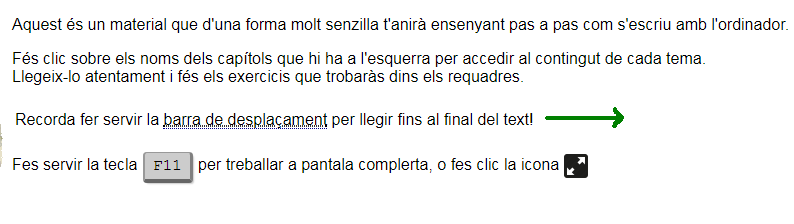 EXERCICIS:1.-   http://www.societatdelainformacio.com/alfabetitzacio/ca/escriure.html2.- http://www.societatdelainformacio.com/alfabetitzacio/ca/retroces.html3.- http://www.societatdelainformacio.com/alfabetitzacio/ca/escriure_i_eliminar.html4.- http://www.societatdelainformacio.com/alfabetitzacio/ca/insert_text.html